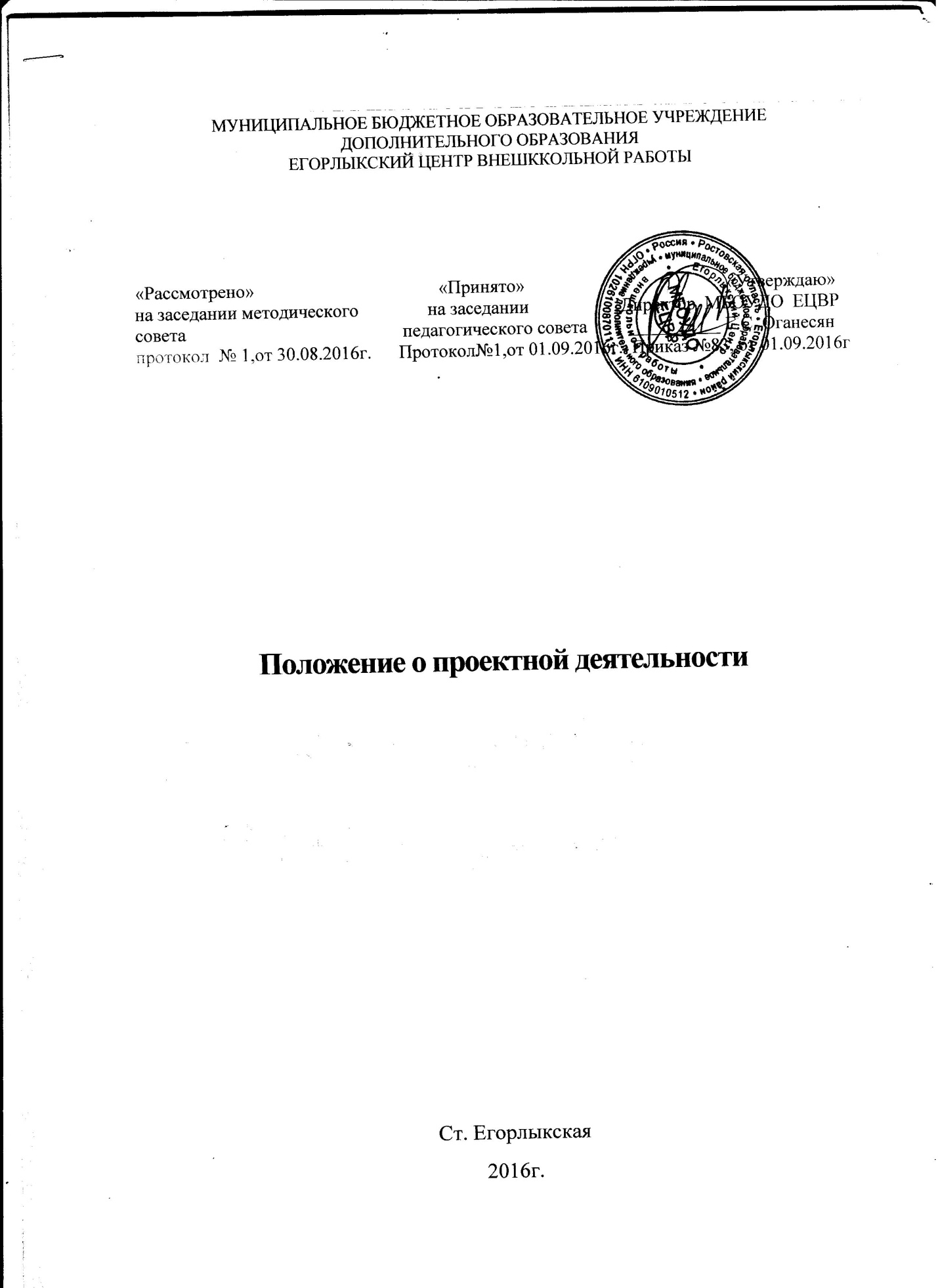 Общие положения1.1. Проектная деятельность является одним из методов развивающего обучения, она направлена на выработку исследовательских навыков, развитие творческих способностей и логического мышления обучающихся.1.2. Проектная деятельность является неотъемлемой частью учебного процесса.1.3. Проект- это совокупность определенных действий, документов, предварительных текстов;- это замысел для создания реального объекта, предмета, разного рода теоретического продукта;- это  творческая деятельность;-  это  проблема – проектирование (планирование) – поиск информации – продукт – презентация.1.4. Заниматься проектной деятельностью могут обучающиеся любого возраста на добровольной основе.1.5. Обучающиеся разрабатывают и реализуют как учебные, так и социальные проекты, темы которых они выбирают самостоятельно или по предложению педагога.1.6. Руководителем группового проекта может быть обучающийся, педагог или родитель. 2.Цель проектной деятельностиСоздание условий для развития познавательных, коммуникативных и рефлексивных умений (навыков) обучающихся.3.Задачи3.1. Обучение школьников технологии проектной деятельности.3.2.Качественное усвоение знаний, развитие интеллектуальных и творческих способностей.3.3.Развитие организаторских навыков, приобретение опыта совместной деятельности по достижению учебных или социально-значимых целей.3.4.Формирование у обучающихся позитивного отношения к себе и окружающему миру, создание условий для самопознания.3.5. Формирование у обучающихся умения делать выбор и нести ответственность за его последствия.4.Формы проектов:Проект может иметь одну из следующих форм:- информационно-реферативная работа, написанная на основе нескольких литературных источников с целью наиболее полного освещения какой-либо проблемы;- проблемно-реферативная творческая работа, предполагающая сопоставление данных нескольких литературных источников, их анализ, на основе которого дается собственная трактовка поставленной проблемы;- экспериментальная - описывает научный эксперимент, имеющий известный результат;- натуралистические и описательные, направлены на наблюдение и качественное описание какого-либо явления;- исследовательская - творческая работа, выполненная при помощи корректной, с научной точки зрения, методики, имеющая собственный экспериментальный материал, на основании которого дается анализ и выводы о характере исследуемого явления;- практическая работа, основной целью которой является не только разработка проблемы, но и ее реализация;- изобретение или создание макета какого-либо объекта или системы;- презентация плана проведения какого-либо мероприятия.5.Типология проектов5.1. По ведущему методу или виду деятельности проект может быть: исследовательский, информационный, творческий,  ролевой, игровой, приключенческий, прикладной. Исследовательские проекты полностью подчинены логике, пусть небольшого, но исследования, и имеют структуру, приближенную или полностью совпадающую с подлинным научным исследованием. Под исследовательским проектом подразумевается деятельность учащихся, направленная на решение творческой, исследовательской проблемы (задачи) с заранее не известным решением и предполагающая наличие основных этапов, характерных для научного исследования.Информационные проекты изначально направлены на сбор информации о каком-то объекте, явлении, ознакомление участников проекта с этой информацией, ее анализ и обобщение фактов, предназначенных для широкой аудитории.Творческие проекты литературные вечера, спектакли, экскурсии.Эти проекты, как правило, не имеют детально проработанной структуры, она только намечается и далее развивается, подчиняясь принятой логике и интересам участников проекта. В лучшем случае можно договориться о желаемых, планируемых результатах (совместной газете, сочинении, видеофильме, спортивной игре, экспедиции, пр.)Ролевые, игровые, приключенческие проекты  - участники таких проектов принимают на себя определенные роли, обусловленные характером и содержанием проекта. Это могут быть литературные персонажи или выдуманные герои; имитируются социальные или деловые отношения, осложняемые гипотетическими игровыми ситуациями.Прикладной проект. Эти проекты отличает четко обозначенный с самого начала результат деятельности его участников. Причем результат обязательно ориентирован на социальные интересы самих учащихся. Например: документ, созданный на основе полученных результатов исследования; программа действий, рекомендации, направленные на ликвидацию выявленных несоответствий (в природе, в обществе, в организации);  справочный материал; словарь; аргументированное объяснение какого-либо физического, химического явления; проект зимнего сада школы, игровой площадки и т.д.5.2. По предметно-содержательной области: монопроект  (в рамках одной области знания); межпредметный проект, внепрограммный проект.5.3. По количеству участников проекта: индивидуальный, групповой, коллективный.5.4. По возрастному составу:одновозрастной, разновозрастной.5.5.По продолжительности выполнения: мини-проект (несколько занятий), в течение триместра, в течение учебного года, многолетний.5.6. По назначению: учебный, личный (семейный), общественный.6.Содержание проектной деятельности6.1. Проект должен представлять серьезную (соответствующую возрастной группе автора) работу.6.2. Проект может рассматривать один из аспектов выбранной проблемы – тем самым быть открытым, предоставляющим другим творческим коллективам возможность продолжить изучение новых граней этой проблемы. 6.3.  Проектная работа включает в себя сбор, обработку, систематизацию и обобщение информации по выдвинутой проблеме, а также может   представлять собой небольшое научное исследование,демонстрирующее авторское видение проблемы, ее оригинальное, авторское толкование и решение, четкую самостоятельную авторскую позицию и выводы – результат серьезного научного поиска и обобщения. 6.4. Проектная работа не допускает какие-либо виды плагиата. Использование каких-либо видов информационных источников обязательно сопровождается ссылкой на эти источники в том числе и Internet-ресурсы.6.5.  Проект должен иметь практическую направленность, социальную значимость, возможность применения в той или иной сфере деятельности.7. Организация проектной деятельности7.1. В проектной  деятельности принимают участие учащиеся с 1 по 11  классы.7.2. Для осуществления проектной деятельности обучающихся определяется руководитель проекта. Направление и содержание проектной деятельности определяется обучающимися совместно с руководителями проектов. При выборе темы можно учитывать приоритетные направления развития учреждения  и индивидуальные интересы обучающегося и педагога.8.Алгоритм проектной деятельности (этапы работы над проектом)8.1. Поисковый этап- Определение тематического поля и темы проекта.- Поиск и анализ проблемы.- Постановка цели проекта.8.2. Аналитический этап- Анализ имеющейся информации.- Сбор и изучение информации.- Поиск оптимального способа достижения цели проекта (анализ альтернативных решений), построение алгоритма деятельности.- Составление плана реализации проекта: пошаговое планирование работ.- Анализ ресурсов8.3. Практический этап- Выполнение запланированных технологических операций.- Текущий контроль качества.- Внесение (при необходимости) изменений в конструкцию и технологию.8.4. Презентационный этап- Подготовка презентационных материалов.- Презентация проекта.- Изучение возможностей использования результатов проекта (выставка,  включение в банк проектов, публикация).8.5. Контрольный этап- Анализ результатов выполнения проекта.- Оценка качества выполнения проекта.9. Результаты проектной деятельностиРезультаты выполнения  проекта должны отражать:1) умение планировать и осуществлять проектную и  деятельность;2) способность презентовать достигнутые результаты, включая умение определять приоритеты целей с учетом ценностей и жизненных планов; самостоятельно реализовывать, контролировать и осуществлять коррекцию своей деятельности на основе предварительного планирования;3) способность использовать доступные ресурсы для достижения целей; осуществлять выбор конструктивных стратегий в трудных ситуациях;4) способность создавать продукты своей деятельности, востребованные обществом, обладающие выраженными потребительскими свойствами;5) Сформированность умений использовать многообразие информации и полученных в результате обучения знаний, умений и компетенций для целеполагания, планирования и выполнения  проекта.6) Результатом работы над проектом (выходом проекта) является продукт.10. Формы отчётности проектной деятельности10.1. Формами отчётности проектной деятельности являются:- для исследовательских и информационных работ: реферативное сообщение, компьютерные презентации, приборы, макеты;- для творческих работ: письменное описание работы, сценарий, экскурсия, стендовые отчёты,  компьютерные презентации,  видеоматериалы, фотоальбомы, модели и др;- для ролевых, игровых, приключенческих проектов: сценарии мини- спектаклей, мероприятий, сборник  игр,конкурсов и т.п.; - для прикладных проектов: макеты, словари, чертежи, планы местности, топографические карты  и т.п. с их описанием, легендой карты, обозначениями.10.2.  Общие требования к оформлению исследовательских работ      Работа выполняется на листах стандарта А 4, шрифтом TimesNewRoman, размером шрифта 14 пунктов с интервалом между строк – 1,0. Размер полей: верхнее – 2см., нижнее – 1,5 см., левое – 3см., правое – 2 см.     Каждая новая глава начинается с новой страницы. Точку в конце заголовка, располагаемого посредине строки, не ставят.       Все разделы плана (названия глав, выводы, заключение, список литературы, каждое приложение) начинаются с новых страниц.       Рекомендуется тексты заголовков выполнять одинаковым шрифтом.    Страницы в проекте  считают с титульного листа, нумеруют со второго.    Все сокращения в тексте должны быть расшифрованы.        Объем текста исследовательской работы, включая формулы и список литературы, не должен превышать 25 машинописных страниц.     Для приложений может быть отведено дополнительно не более 10 стандартных страниц. Основной текст работы нумеруется арабскими цифрами.      Перечень использованной литературы оформляется в соответствии с требованиями ГОСТа: в алфавитном порядке по фамилии авторов, наименование источника, место и год издания, наименование издательства, количество страниц. Если используются статьи из журналов, то указывается автор, наименование статьи, наименование журнала, номер и год выпуска и номера страниц, на которых напечатана статья. В тексте работы должна быть ссылка на тот или иной источник (номер ссылки соответствует порядковому номеру источника в списке литературы).11.  Подведение итогов проектной деятельности11.1. Учебные проекты, разработанные обучающимися в рамках занятий, оценивает педагог.11.2. Личный (семейный) проект оценивают родители учеников и представляют свою оценку педагогу или общему собранию участников образовательного процесса (по своему желанию);11.3. Представление и оценка общественных проектов осуществляется    в виде публичной защиты, устной или компьютерной презентации.11.4.  Защита проекта:11.4.1.   Публичная защита проекта проводится в объявленное время, в компьютерном классе или в учебном кабинете.11.4.2. В процедуру защиты реферата входят: выступление рецензента (до 5 минут), выступление автора или авторов реферата (до 15 минут), ответы на вопросы присутствующих.11.4.3. Оценку проекта осуществляет экспертный совет. Экспертный совет назначается директором школы в зависимости от темы проекта. В него могут входить учителя, родители, ученики.11.4.4. По решению экспертного совета участник, команда, выполнившая и защитившая проект, может быть поощрена грамотой, благодарственным письмом.11.4.5.  Лучшие работы учащихся могут быть  (по согласованию с автором) размещены на сайте учреждения,   рекомендованы к представлению на конференции,  конкурсы, олимпиады муниципального, регионального, федерального и международного уровня.11.4.6. Экспертная оценка проектов осуществляется по следующим критериям:- актуальность и социальная значимость проблемы, на разрешение которой направлен проект;- глубина изучения проблемы; наличие и качество практического результата, нацеленного на решение проблемы;-  полнота раскрытия темы, логика изложения материала;     владение докладчиками материалами проекта, способность аргументировано отвечать на вопросы;  - культура оформления проектной документации;- культура речи докладчиков.12. Оценка результативности проектной деятельностиОценка проекта основывается на   компетентностном подходе в соответствии с критериями,  изложенными в таблице для формирования бланка оценки проектаТаблица для формирования бланка оценки проекта по этапам12.Обязанности руководителя проекта12.1.Оказывает помощь участникам проекта в определении  темы, идеи проекта, определения его конечного продукта.12.2.Координирует деятельность участников проекта, контролирует выполнение производимых работ в соответствии с планом работы группы.12.3. Консультирует участников проекта по вопросам планирования, методики исследования, оформления и представления результатов исследования. Решение проблемРешение проблемРешение проблемРешение проблемРешение проблемРешение проблемРешение проблем1балл2 балла3 балла4 балла5 баллов6 балловПостановка проблемыПонимает проблему, сформулированную с помощью учителя и объясняет выбор проблемы, актуальность и социальную значимость проблемы, на разрешение которой направлен проект; Самостоятельно формулирует проблему, что выявляется при переформулировке,  объясняет причины выбора проблемы и формулирует противоречия, из которых вытекает проблема2+ Объясняет  конструктивные причины, по которым выбрал  работу именно над этой проблемой3+ указывает причины, по которым требуется разрешение данной проблемы4+ Указывает свое видение последствий существования данной проблемы и  описывает желаемую ситуацию после разрешения проблемы5+ Оценивает сложность проблемы с позиций ее решаемости  или нерешаемости для себя  и прогнозирует развитие ситуацииЦелеполаганиеРазвернуто высказывается по цели и умеет выделить задачи1+ Цели  и задачи адекватны и достижимы2+ аргументирует достижимость цели и задач и возможные риски, а также предлагает свой путь решения задач3+ аргументирует свой путь решения задач и поставленной проблемы с позиций устранения причин ее существования и ресурсных возможностей4+ демонстрирует видение  различных способов решения проблемы5+ анализирует возможные пути решения проблемы, указывая положительные и отрицательные стороны и ресурсозатратностьПланированиеОписывает последовательность и взаимосвязь принятых во время работы над проектом действий, работу выполнял непосредственно перед конференциейОпределил последовательность действий и спланировал время работы над проектом и рационально его распределил2+   рассказал, как будет использоваться его продукт в дальнейшем3+ обосновал области применения своего продукта и возможных потребителей4+ разработал критерии, по которым  можно определить  характеристики своего продукта5+ спланировал продвижение продуктаОценка результатаВысказал впечатления от своей работы, назвал трудности в работеНазвал сильные стороны результата своей работы на основании сравнения полученного с ожидаемымСделал  выводы о соответствии полученного продукта замыслу и назвал слабые стороны своей работыРазработал критерии для оценки результатов своей работы4+Оценил продукт в соответствии с разработанными критериями и назвал причины успехов и неудач5+  предложил способы избежания неудач и аргументировал применение освоенных в ходе работы над проектом уменийРабота с информациейРабота с информациейРабота с информациейРабота с информациейРабота с информациейРабота с информациейРабота с информациейПоиск и получение информацииИнформация получена из 1-2 источниковОбъем информации достаточно полный ( не менее  5 источников) и  источники разноплановые (книги, журнальные статьи,  Интернет)Ученик проанализировал достаточный и разноплановый объем информации и называет пробелы в информации по вопросу3+Называет и фиксирует всю полученную информацию в соответствии с требованиями к оформлению литературы4+ аргументирует достаточность объема информации для своей работы5+ обосновывает использование источников определенного видаОбработка информацииДемонстрирует владение информацией по темеИнтерпретирует информацию в соответствии с целями и задачами проекта,  использует новую информациюУказывает на несоответствие информации из различных источников либо на ее недостаточность для решения задач проекта, Критически относится к полученной информации , обосновывает  недостаточность информации для решения задач проекта. Выбранная информация обеспечивает новизну проекта4+  предлагает  способы проверки  достоверности информации, полученной из различных источников ( в работе имеется исследовательская часть)5+ реализует свой способ проверки информации на достоверность (исследовательская часть работы основывается не только на методах, взятых из литературы, но и на самостоятельно разработанных)Выводы по полученной информацииВоспроизводит выводы, изложенные в работеДемонстрирует понимание выводов , подтверждая их примерами и аргументамиПриводит  аргументы в пользу самостоятельно сделанных выводов по работеВыводы соответствуют поставленным целям и задачам, ученик подтверждает   или опровергает сформулированную гипотезу4+ Выстраивает собственную логику  аргументов на основании полученной из литературы информации4+ Выстраивает собственную логику аргументов, подтверждающих выводы  на основании полученных  самостоятельно данныхКоммуникацииКоммуникацииКоммуникацииКоммуникацииКоммуникацииПисьменная презентация проектаИзлагает текст  с соблюдением норм оформления текста, заданных в положении1+ Использует в оформлении текста вспомогательную графику (таблицы, схемы, графики, рисунки и пр.)1+Изложил тему со сложной структурой (основная часть имеет не менее  2 параграфов)1+Изложил тему со сложной структурой (основная часть имеет не мене  2 глав с разбиением на параграфы)1+Изложил тему со сложной структурой, использовал вспомогательные средства3+Использовал в представлении работы различные носители и иные информационные формы (макет,  чертежи,  компьютерная программы и пр.)Устная презентация проектаРечь соответствует норме, при выступлении обращается к текстуРечь соответствует норме, при выступлении обращается к плану2+ использует наглядность2+ грамотно использует невербальные и наглядные средства2+ компьютерная презентация2+ грамотно составленная  и  используемая компьютерная презентацияЗащита проектаПри ответе на вопрос повторяет фрагмент своего выступления, отвечает не на все вопросыДает односложные ответы на поставленные вопросы, хотя по существу вопроса, отвечает почти на все  вопросыПри ответе на вопрос приводит дополнительную информацию из своей работы, отвечает почти на все вопросыДает развернутые ответы по существу вопросов, но на некоторые вопросы затрудняется ответитьПри ответах  на вопросы  аппелирует к научным данным или своему опыту, отвечает на все вопросыОтвечает на все вопросы, развернуто, доказательно, не сбивается при уточняющих  или каверзных вопросахУчастие в дискуссияхЗадал 1 вопрос выступающемуЗадает вопросы выступающимЗадает вопросы  всем выступающимЗадает вопросы выступающим и принимает участие в дискуссииГрамотно задает вопросы  всем выступающим  и участвует в обсужденииКогда возникает обсуждение темы, грамотно участвует в дискуссии